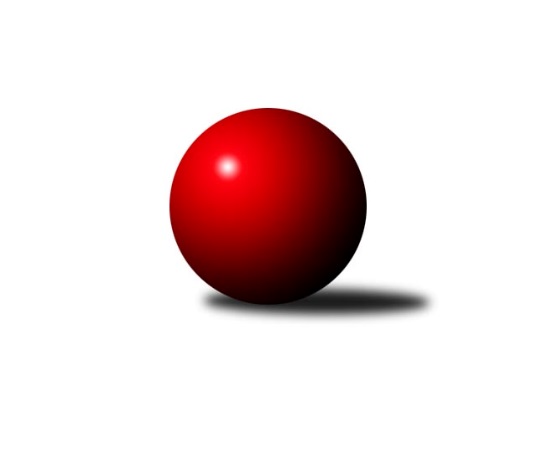 Č.13Ročník 2018/2019	18.1.2019Nejlepšího výkonu v tomto kole: 2741 dosáhlo družstvo: KK Hilton Sez. Ústí BJihočeský KP1 2018/2019Výsledky 13. kolaSouhrnný přehled výsledků:KK Hilton Sez. Ústí B	- KK Český Krumlov A	6:2	2741:2624	9.0:3.0	18.1.TJ Nová Ves u Českých Budějovic 	- TJ Tatran Lomnice nad Lužnicí 	4:4	2507:2523	7.0:5.0	18.1.TJ Sokol Chotoviny B	- TJ Jiskra Nová Bystřice B	7:1	2569:2393	8.0:4.0	18.1.TJ Kunžak B	- KK Hilton Sez. Ústí A	2:6	2501:2567	6.0:6.0	18.1.TJ Loko Č. Budějovice B	- TJ Spartak Soběslav 	5:3	2354:2304	6.0:6.0	18.1.TJ Dynamo Č. Budějovice A	- TJ Sokol Písek A	7:1	2553:2416	9.0:3.0	18.1.Tabulka družstev:	1.	KK Hilton Sez. Ústí A	13	9	0	4	65.0 : 39.0 	86.0 : 70.0 	 2537	18	2.	TJ Tatran Lomnice nad Lužnicí	13	7	2	4	57.0 : 47.0 	80.5 : 75.5 	 2477	16	3.	TJ Spartak Soběslav	13	7	1	5	60.0 : 44.0 	87.0 : 69.0 	 2458	15	4.	TJ Loko Č. Budějovice B	13	7	0	6	51.0 : 53.0 	75.0 : 81.0 	 2431	14	5.	TJ Sokol Písek A	13	7	0	6	48.5 : 55.5 	75.0 : 81.0 	 2479	14	6.	KK Hilton Sez. Ústí B	11	6	1	4	48.0 : 40.0 	70.0 : 62.0 	 2480	13	7.	TJ Dynamo Č. Budějovice A	12	6	1	5	54.0 : 42.0 	82.5 : 61.5 	 2466	13	8.	KK Český Krumlov A	13	5	2	6	53.0 : 51.0 	69.5 : 86.5 	 2402	12	9.	TJ Nová Ves u Českých Budějovic	13	5	2	6	50.5 : 53.5 	72.0 : 84.0 	 2481	12	10.	TJ Sokol Chotoviny B	13	5	0	8	48.0 : 56.0 	76.0 : 80.0 	 2417	10	11.	TJ Jiskra Nová Bystřice B	11	3	1	7	32.0 : 56.0 	61.0 : 71.0 	 2424	7	12.	TJ Kunžak B	10	2	0	8	25.0 : 55.0 	53.5 : 66.5 	 2429	4Podrobné výsledky kola:	 KK Hilton Sez. Ústí B	2741	6:2	2624	KK Český Krumlov A	Filip Mikuláštík	 	 189 	 217 		406 	 1:1 	 410 	 	203 	 207		Ladislav Boháč	Jana Dvořáková	 	 215 	 214 		429 	 1:1 	 423 	 	218 	 205		Libor Doubek	Jiří Mára	 	 265 	 253 		518 	 2:0 	 452 	 	218 	 234		Ilona Hanáková	Vladimír Vondráček	 	 238 	 224 		462 	 1:1 	 480 	 	233 	 247		Martin Kouba	Simona Černušková	 	 237 	 227 		464 	 2:0 	 434 	 	215 	 219		Karla Kolouchová	Miloš Mikulaštík	 	 239 	 223 		462 	 2:0 	 425 	 	211 	 214		Hana Poláčkovározhodčí: BlažekNejlepší výkon utkání: 518 - Jiří Mára	 TJ Nová Ves u Českých Budějovic 	2507	4:4	2523	TJ Tatran Lomnice nad Lužnicí 	Jan Tesař	 	 217 	 181 		398 	 1:1 	 416 	 	188 	 228		Jiří Doktor	Pavel Jesenič	 	 205 	 205 		410 	 0:2 	 458 	 	215 	 243		Rudolf Pouzar	Jiří Pokorný	 	 243 	 194 		437 	 2:0 	 417 	 	228 	 189		Marek Baštýř	Dobroslava Procházková	 	 194 	 216 		410 	 2:0 	 392 	 	192 	 200		Jan Nosek	Saša Sklenář	 	 226 	 203 		429 	 1:1 	 422 	 	210 	 212		Jan Slipka	Martin Vašíček	 	 217 	 206 		423 	 1:1 	 418 	 	201 	 217		Zdeněk Doktorrozhodčí: Procházková DobroslavaNejlepší výkon utkání: 458 - Rudolf Pouzar	 TJ Sokol Chotoviny B	2569	7:1	2393	TJ Jiskra Nová Bystřice B	Jan Chobotský	 	 201 	 230 		431 	 1:1 	 448 	 	225 	 223		Jan Havlíček st.	Lenka Křemenová	 	 230 	 218 		448 	 2:0 	 386 	 	199 	 187		Dagmar Stránská	Pavel Makovec	 	 209 	 214 		423 	 2:0 	 361 	 	183 	 178		Jan Havlíček ml.	Alena Makovcová	 	 200 	 208 		408 	 1:1 	 391 	 	223 	 168		Jaroslav Štěrba	Gabriela Kučerová	 	 209 	 227 		436 	 1:1 	 396 	 	213 	 183		Jan Kándl	Lenka Křemenová	 	 193 	 230 		423 	 1:1 	 411 	 	204 	 207		Marek Běhounrozhodčí: Nejlepšího výkonu v tomto utkání: 448 kuželek dosáhli: Jan Havlíček st., Lenka Křemenová	 TJ Kunžak B	2501	2:6	2567	KK Hilton Sez. Ústí A	Radek Hrůza	 	 231 	 209 		440 	 0:2 	 449 	 	239 	 210		Dušan Lanžhotský	Josef Brtník	 	 216 	 206 		422 	 1:1 	 429 	 	210 	 219		Dušan Jelínek	Radek Stránský	 	 215 	 211 		426 	 2:0 	 411 	 	211 	 200		Jakub Vaniš	Zdeněk Správka	 	 209 	 174 		383 	 0:2 	 477 	 	236 	 241		Pavel Vrbík	Radek Hrůza	 	 214 	 201 		415 	 1:1 	 418 	 	207 	 211		Michal Mikuláštík	Pavel Jirků	 	 198 	 217 		415 	 2:0 	 383 	 	175 	 208		Jozef Jakubčíkrozhodčí: Hrůza RadekNejlepší výkon utkání: 477 - Pavel Vrbík	 TJ Loko Č. Budějovice B	2354	5:3	2304	TJ Spartak Soběslav 	Zdeňa Štruplová	 	 197 	 200 		397 	 0.5:1.5 	 401 	 	201 	 200		Luboš Přibyl	Karel Vlášek	 	 181 	 193 		374 	 0.5:1.5 	 403 	 	210 	 193		Jaroslav Chalaš	Jiří Douda	 	 180 	 233 		413 	 1:1 	 378 	 	181 	 197		Alena Dudová	Bedřich Vondruš	 	 187 	 206 		393 	 2:0 	 347 	 	175 	 172		Petr Tuček	Jan Sýkora	 	 182 	 213 		395 	 1:1 	 392 	 	200 	 192		Jan Štefan	Lukáš Klojda	 	 197 	 185 		382 	 1:1 	 383 	 	187 	 196		Jindřich Kopicrozhodčí: Jiří BLÁHANejlepší výkon utkání: 413 - Jiří Douda	 TJ Dynamo Č. Budějovice A	2553	7:1	2416	TJ Sokol Písek A	Patrik Postl	 	 202 	 209 		411 	 1:1 	 413 	 	198 	 215		Vladislav Papáček	Jan Kotnauer	 	 219 	 195 		414 	 1:1 	 399 	 	203 	 196		Tomáš Brückler	Petr Čech	 	 225 	 230 		455 	 2:0 	 418 	 	213 	 205		Jitka Korecká	Jiří Nekola	 	 209 	 205 		414 	 1:1 	 408 	 	197 	 211		Nikola Sobíšková	Martin Soukup	 	 220 	 193 		413 	 2:0 	 365 	 	190 	 175		Alexandra Králová	Petr Mariňák	 	 239 	 207 		446 	 2:0 	 413 	 	208 	 205		Petr Kolaříkrozhodčí: T. VašekNejlepší výkon utkání: 455 - Petr ČechPořadí jednotlivců:	jméno hráče	družstvo	celkem	plné	dorážka	chyby	poměr kuž.	Maximum	1.	Marek Baštýř 	TJ Tatran Lomnice nad Lužnicí 	435.69	295.7	140.0	4.6	8/8	(524)	2.	Filip Mikuláštík 	KK Hilton Sez. Ústí B	435.60	299.3	136.3	4.5	5/6	(470)	3.	Michal Mikuláštík 	KK Hilton Sez. Ústí A	435.31	298.4	136.9	5.7	7/7	(497)	4.	Pavel Vrbík 	KK Hilton Sez. Ústí A	434.46	296.6	137.9	3.9	7/7	(506)	5.	Jiří Doktor 	TJ Tatran Lomnice nad Lužnicí 	432.85	297.4	135.4	5.9	8/8	(495)	6.	Martin Soukup 	TJ Dynamo Č. Budějovice A	430.40	291.0	139.4	5.5	6/6	(458)	7.	Zdeněk Doktor 	TJ Tatran Lomnice nad Lužnicí 	429.54	289.4	140.2	3.7	8/8	(468)	8.	Jan Havlíček  st.	TJ Jiskra Nová Bystřice B	429.10	295.7	133.4	4.8	6/7	(482)	9.	Michal Klimeš 	KK Hilton Sez. Ústí B	428.27	299.3	129.0	6.6	5/6	(461)	10.	Marek Běhoun 	TJ Jiskra Nová Bystřice B	428.08	289.5	138.6	6.7	6/7	(455)	11.	Martin Vašíček 	TJ Nová Ves u Českých Budějovic 	427.07	299.6	127.5	6.5	5/7	(470)	12.	Jitka Korecká 	TJ Sokol Písek A	426.45	296.0	130.5	4.2	7/7	(484)	13.	Patrik Postl 	TJ Dynamo Č. Budějovice A	426.26	293.1	133.2	5.3	5/6	(465)	14.	Dušan Lanžhotský 	KK Hilton Sez. Ústí A	426.19	295.6	130.6	5.9	7/7	(502)	15.	Libor Doubek 	KK Český Krumlov A	425.76	292.7	133.0	6.9	7/7	(483)	16.	Simona Černušková 	KK Hilton Sez. Ústí B	424.31	288.9	135.4	6.6	6/6	(466)	17.	Jan Štefan 	TJ Spartak Soběslav 	423.45	292.5	130.9	5.0	7/7	(451)	18.	Jindřich Kopic 	TJ Spartak Soběslav 	422.62	293.8	128.8	5.8	7/7	(443)	19.	Vladislav Papáček 	TJ Sokol Písek A	422.60	292.0	130.6	5.2	7/7	(468)	20.	Saša Sklenář 	TJ Nová Ves u Českých Budějovic 	422.57	285.4	137.2	4.8	6/7	(476)	21.	Lukáš Klojda 	TJ Loko Č. Budějovice B	421.97	287.0	135.0	4.9	6/7	(448)	22.	Pavel Jirků 	TJ Kunžak B	420.81	288.6	132.2	5.6	4/6	(486)	23.	Pavel Blažek 	KK Hilton Sez. Ústí B	419.97	288.8	131.1	6.8	6/6	(474)	24.	Lenka Křemenová 	TJ Sokol Chotoviny B	418.62	292.6	126.0	6.5	6/7	(479)	25.	Jiří Pokorný 	TJ Nová Ves u Českých Budějovic 	418.36	281.3	137.1	4.1	6/7	(465)	26.	Josef Brtník 	TJ Kunžak B	416.92	294.5	122.5	6.9	6/6	(451)	27.	Jan Chobotský 	TJ Sokol Chotoviny B	416.43	289.4	127.0	6.9	6/7	(478)	28.	Jan Sýkora 	TJ Loko Č. Budějovice B	415.45	282.3	133.2	4.8	6/7	(467)	29.	Jiří Svačina 	TJ Sokol Chotoviny B	414.33	292.0	122.3	7.8	6/7	(463)	30.	Jiří Mára 	KK Hilton Sez. Ústí B	413.85	292.2	121.7	8.6	5/6	(518)	31.	Jaroslav Chalaš 	TJ Spartak Soběslav 	413.69	289.1	124.6	5.9	6/7	(466)	32.	Jan Tesař 	TJ Nová Ves u Českých Budějovic 	413.16	282.6	130.5	5.4	7/7	(475)	33.	Andrea Blažková 	KK Hilton Sez. Ústí A	412.62	285.2	127.4	6.7	6/7	(486)	34.	Petr Kolařík 	TJ Sokol Písek A	412.12	291.2	120.9	8.5	7/7	(435)	35.	Alena Dudová 	TJ Spartak Soběslav 	411.79	291.2	120.6	6.6	7/7	(447)	36.	Alena Makovcová 	TJ Sokol Chotoviny B	411.67	285.1	126.6	6.1	6/7	(452)	37.	Tomáš Brückler 	TJ Sokol Písek A	411.60	285.3	126.3	5.3	7/7	(437)	38.	Ilona Hanáková 	KK Český Krumlov A	411.40	291.7	119.7	8.3	7/7	(452)	39.	Michaela Běhounová 	TJ Jiskra Nová Bystřice B	410.90	284.9	126.1	6.4	5/7	(488)	40.	Jan Kotnauer 	TJ Dynamo Č. Budějovice A	410.25	279.9	130.4	4.6	4/6	(432)	41.	Petr Čech 	TJ Dynamo Č. Budějovice A	410.13	283.7	126.4	4.7	5/6	(464)	42.	Radek Hrůza 	TJ Kunžak B	409.33	288.5	120.8	7.0	6/6	(432)	43.	Vladimír Vlček 	TJ Nová Ves u Českých Budějovic 	409.00	290.1	118.9	8.9	7/7	(439)	44.	Dobroslava Procházková 	TJ Nová Ves u Českých Budějovic 	407.83	280.5	127.3	6.0	6/7	(440)	45.	Vít Ondřich 	TJ Dynamo Č. Budějovice A	407.50	288.4	119.1	7.3	5/6	(425)	46.	Miloš Mikulaštík 	KK Hilton Sez. Ústí B	407.18	280.0	127.1	8.1	4/6	(479)	47.	Ladislav Boháč 	KK Český Krumlov A	407.14	282.2	124.9	7.3	7/7	(448)	48.	Jiří Bláha 	TJ Loko Č. Budějovice B	407.02	281.7	125.3	6.8	7/7	(439)	49.	Jiří Douda 	TJ Loko Č. Budějovice B	405.64	285.1	120.5	8.1	7/7	(437)	50.	Vladimír Vondráček 	KK Hilton Sez. Ústí B	404.43	284.4	120.1	7.7	5/6	(462)	51.	Luboš Přibyl 	TJ Spartak Soběslav 	404.33	283.8	120.5	9.5	6/7	(456)	52.	Martin Kouba 	KK Český Krumlov A	403.01	283.3	119.7	9.3	7/7	(480)	53.	Jan Kándl 	TJ Jiskra Nová Bystřice B	402.31	283.0	119.4	6.6	7/7	(470)	54.	Jozef Jakubčík 	KK Hilton Sez. Ústí A	401.80	288.4	113.4	7.3	7/7	(484)	55.	Rudolf Pouzar 	TJ Tatran Lomnice nad Lužnicí 	401.62	280.4	121.2	7.3	7/8	(458)	56.	Jiří Brát 	TJ Kunžak B	401.58	271.8	129.8	7.5	6/6	(443)	57.	Veronika Brtníková 	TJ Kunžak B	401.10	280.3	120.8	5.8	5/6	(433)	58.	Jiří Nekola 	TJ Dynamo Č. Budějovice A	400.77	281.2	119.6	7.3	5/6	(439)	59.	Jaroslav Štěrba 	TJ Jiskra Nová Bystřice B	399.10	277.3	121.8	6.4	7/7	(455)	60.	Iva Svatošová 	TJ Sokol Chotoviny B	397.33	279.7	117.6	9.5	5/7	(466)	61.	Vlastimil Šlajs 	TJ Spartak Soběslav 	397.21	280.8	116.4	9.2	6/7	(461)	62.	Pavel Makovec 	TJ Sokol Chotoviny B	397.09	283.7	113.4	9.9	5/7	(433)	63.	Zdeněk Správka 	TJ Kunžak B	393.37	281.3	112.0	7.5	5/6	(429)	64.	Bedřich Vondruš 	TJ Loko Č. Budějovice B	392.79	280.1	112.7	6.5	7/7	(423)	65.	Dagmar Stránská 	TJ Jiskra Nová Bystřice B	390.00	268.8	121.2	8.9	5/7	(417)	66.	Karel Vlášek 	TJ Loko Č. Budějovice B	389.76	282.1	107.7	8.5	7/7	(444)	67.	Hana Poláčková 	KK Český Krumlov A	388.11	275.2	112.9	9.6	6/7	(425)	68.	Karla Kolouchová 	KK Český Krumlov A	376.14	269.5	106.6	10.5	7/7	(434)	69.	Jan Havlíček  ml.	TJ Jiskra Nová Bystřice B	375.92	268.1	107.8	9.3	6/7	(416)		Drahomíra Nedomová 	TJ Sokol Písek A	433.50	301.0	132.5	7.0	2/7	(455)		Petr Mariňák 	TJ Dynamo Č. Budějovice A	433.29	289.9	143.4	5.1	2/6	(463)		Dušan Jelínek 	KK Hilton Sez. Ústí A	433.21	294.6	138.6	4.0	4/7	(479)		Stanislav Ťoupal 	KK Hilton Sez. Ústí A	431.00	297.0	134.0	8.0	1/7	(431)		Jan Švarc 	KK Hilton Sez. Ústí A	430.54	293.5	137.1	5.5	4/7	(476)		 		430.50	298.5	132.0	5.3	2/0	(434)		Václav Klojda  ml.	TJ Loko Č. Budějovice B	429.33	288.7	140.7	3.0	2/7	(451)		Nikola Sobíšková 	TJ Sokol Písek A	426.67	297.9	128.7	6.6	3/7	(485)		Petr Suchý 	TJ Tatran Lomnice nad Lužnicí 	423.83	292.5	131.3	4.8	1/8	(445)		Martin Jesenič 	TJ Nová Ves u Českých Budějovic 	422.00	293.0	129.0	5.0	2/7	(423)		Tomáš Kopáček 	TJ Jiskra Nová Bystřice B	413.00	307.0	106.0	11.0	1/7	(413)		Marie Lukešová 	TJ Sokol Písek A	411.63	277.5	134.1	5.0	2/7	(434)		Jakub Vaniš 	KK Hilton Sez. Ústí A	411.00	290.0	121.0	8.0	1/7	(411)		Lenka Křemenová 	TJ Sokol Chotoviny B	405.33	280.6	124.8	6.8	4/7	(448)		Radek Hrůza 	TJ Kunžak B	404.78	284.1	120.7	7.6	3/6	(440)		Michaela Friedlová 	TJ Sokol Písek A	401.00	279.0	122.0	12.0	1/7	(401)		Jiří Melhuba 	TJ Jiskra Nová Bystřice B	401.00	285.0	116.0	12.0	1/7	(401)		Radek Stránský 	TJ Kunžak B	400.00	284.5	115.5	8.0	2/6	(426)		Jan Slipka 	TJ Tatran Lomnice nad Lužnicí 	399.00	285.7	113.3	10.0	3/8	(422)		Zdeňa Štruplová 	TJ Loko Č. Budějovice B	397.50	275.5	122.0	6.0	2/7	(398)		Alexandra Králová 	TJ Sokol Písek A	395.75	286.6	109.1	10.3	4/7	(415)		Karel Pollák 	TJ Tatran Lomnice nad Lužnicí 	392.00	260.0	132.0	11.0	1/8	(392)		Jaroslav Kotnauer 	TJ Dynamo Č. Budějovice A	391.83	274.5	117.3	8.3	2/6	(401)		Jan Nosek 	TJ Tatran Lomnice nad Lužnicí 	391.73	277.5	114.3	7.6	5/8	(435)		Jovana Vilímková 	TJ Kunžak B	391.00	287.0	104.0	11.0	1/6	(391)		Pavel Jesenič 	TJ Nová Ves u Českých Budějovic 	390.90	282.8	108.2	8.7	4/7	(421)		Jana Dvořáková 	KK Hilton Sez. Ústí B	388.50	276.8	111.8	10.0	2/6	(429)		Richard Paul 	TJ Jiskra Nová Bystřice B	388.00	282.0	106.0	11.0	1/7	(388)		Jana Křivanová 	TJ Spartak Soběslav 	387.50	269.0	118.5	9.0	2/7	(397)		Pavel Bečák 	KK Český Krumlov A	385.00	276.0	109.0	8.0	1/7	(385)		Petr Tuček 	TJ Spartak Soběslav 	383.63	277.0	106.6	10.5	4/7	(417)		Tomáš Vařil 	KK Český Krumlov A	382.00	271.0	111.0	13.5	2/7	(398)		Jiří Květoň 	TJ Dynamo Č. Budějovice A	381.67	271.5	110.2	8.7	3/6	(387)		Lukáš Kotnauer 	TJ Dynamo Č. Budějovice A	379.00	264.0	115.0	9.0	1/6	(379)		Lukáš Brtník 	TJ Kunžak B	374.00	287.0	87.0	16.0	1/6	(374)		Zdeněk Doktor 	TJ Tatran Lomnice nad Lužnicí 	372.50	266.5	106.0	13.8	4/8	(401)		Tomáš Tichý ml.  ml.	KK Český Krumlov A	371.50	258.5	113.0	9.0	2/7	(403)		Lukáš Chmel 	TJ Dynamo Č. Budějovice A	369.00	269.0	100.0	9.0	1/6	(369)		Gabriela Kučerová 	TJ Sokol Chotoviny B	365.83	259.2	106.7	9.6	3/7	(438)		Petr Zítek 	TJ Sokol Písek A	364.33	254.3	110.0	11.0	3/7	(395)		Jan Faktor 	TJ Tatran Lomnice nad Lužnicí 	361.67	259.3	102.3	11.7	3/8	(413)		Miroslav Moštěk 	TJ Tatran Lomnice nad Lužnicí 	361.00	282.0	79.0	21.0	1/8	(361)Sportovně technické informace:Starty náhradníků:registrační číslo	jméno a příjmení 	datum startu 	družstvo	číslo startu20584	Martin Soukup	18.01.2019	TJ Dynamo Č. Budějovice A	2x
Hráči dopsaní na soupisku:registrační číslo	jméno a příjmení 	datum startu 	družstvo	16464	Radek Stránský	18.01.2019	TJ Kunžak B	22134	Filip Mikuláštík	18.01.2019	KK Hilton Sez. Ústí B	3147	Zdeněk Správka	18.01.2019	TJ Kunžak B	5643	Josef Brtník	18.01.2019	TJ Kunžak B	5642	Radek Hrůza	18.01.2019	TJ Kunžak B	11988	Pavel Jirků	18.01.2019	TJ Kunžak B	20024	Jakub Vaniš	18.01.2019	KK Hilton Sez. Ústí A	20986	Simona Černušková	18.01.2019	KK Hilton Sez. Ústí B	21955	Radek Hrůza	18.01.2019	TJ Kunžak B	24362	Jiří Mára	18.01.2019	KK Hilton Sez. Ústí B	18882	Miloš Mikuláštík	18.01.2019	KK Hilton Sez. Ústí B	21618	Vladimír Vondráček	18.01.2019	KK Hilton Sez. Ústí B	20961	Jana Dvořáková	18.01.2019	KK Hilton Sez. Ústí B	Program dalšího kola:14. kolo25.1.2019	pá	17:30	TJ Kunžak B - TJ Jiskra Nová Bystřice B (dohrávka z 5. kola)	1.2.2019	pá	17:30	TJ Sokol Písek A - TJ Sokol Chotoviny B	1.2.2019	pá	17:30	KK Hilton Sez. Ústí A - TJ Nová Ves u Českých Budějovic 	1.2.2019	pá	17:30	TJ Spartak Soběslav  - KK Hilton Sez. Ústí B	1.2.2019	pá	17:30	TJ Tatran Lomnice nad Lužnicí  - TJ Dynamo Č. Budějovice A	1.2.2019	pá	18:00	KK Český Krumlov A - TJ Kunžak B	1.2.2019	pá	20:00	TJ Jiskra Nová Bystřice B - TJ Loko Č. Budějovice B	Nejlepší šestka kola - absolutněNejlepší šestka kola - absolutněNejlepší šestka kola - absolutněNejlepší šestka kola - absolutněNejlepší šestka kola - dle průměru kuželenNejlepší šestka kola - dle průměru kuželenNejlepší šestka kola - dle průměru kuželenNejlepší šestka kola - dle průměru kuželenNejlepší šestka kola - dle průměru kuželenPočetJménoNázev týmuVýkonPočetJménoNázev týmuPrůměr (%)Výkon2xJiří MáraSez. Ústí B5182xJiří MáraSez. Ústí B117.185181xMartin KoubaČ.Krumlov A4804xPavel VrbíkSK Sez. Ústí A115.874775xPavel VrbíkSK Sez. Ústí A4772xPetr ČechDyn. Č.B. A112.144555xSimona ČernuškováSez. Ústí B4642xPetr MariňákDyn. Č.B. A109.924463xMiloš MikulaštíkSez. Ústí B4622xDušan LanžhotskýSK Sez. Ústí A109.074491xVladimír VondráčekSez. Ústí B4621xMartin KoubaČ.Krumlov A108.59480